R.O.S.E. MENTORING PROGRAM
(Rising On Spiritual Excellence)

MENTEE APPLICATION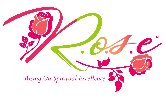 
08/19MENTEE CONTACT & INFORMATION RELEASE***To be completed by the Parent/Guardian***I hereby grant permission for representatives (mentors and directors) of PreacherWoman to make contact with my daughter and conduct a personal interview for the purpose of applying to be a mentee. Mentors may request initial meeting with my daughter which will be scheduled in a public place (church, library, restaurant, etc.) for the purpose of screening and interviewing, as well as ongoing support of her participation in the program. I authorize PreacherWoman to obtain any needed information regarding my daughter from her school's staff, including academic and behavioral records and conversations with teachers, counselors, and administrative staff. Furthermore, I understand basic information about my daughter will be anonymously (without names) shared with a prospective mentor(s) to aid in determining a suitable match. Once a mentor/mentee match is determined, mine and my daughter's identity, and other relevant information will be shared with the mentor to the extent that it aids in facilitating a successful match. __________________________________________________ 		_____________________________ Parent/Guardian Signature 									  Date 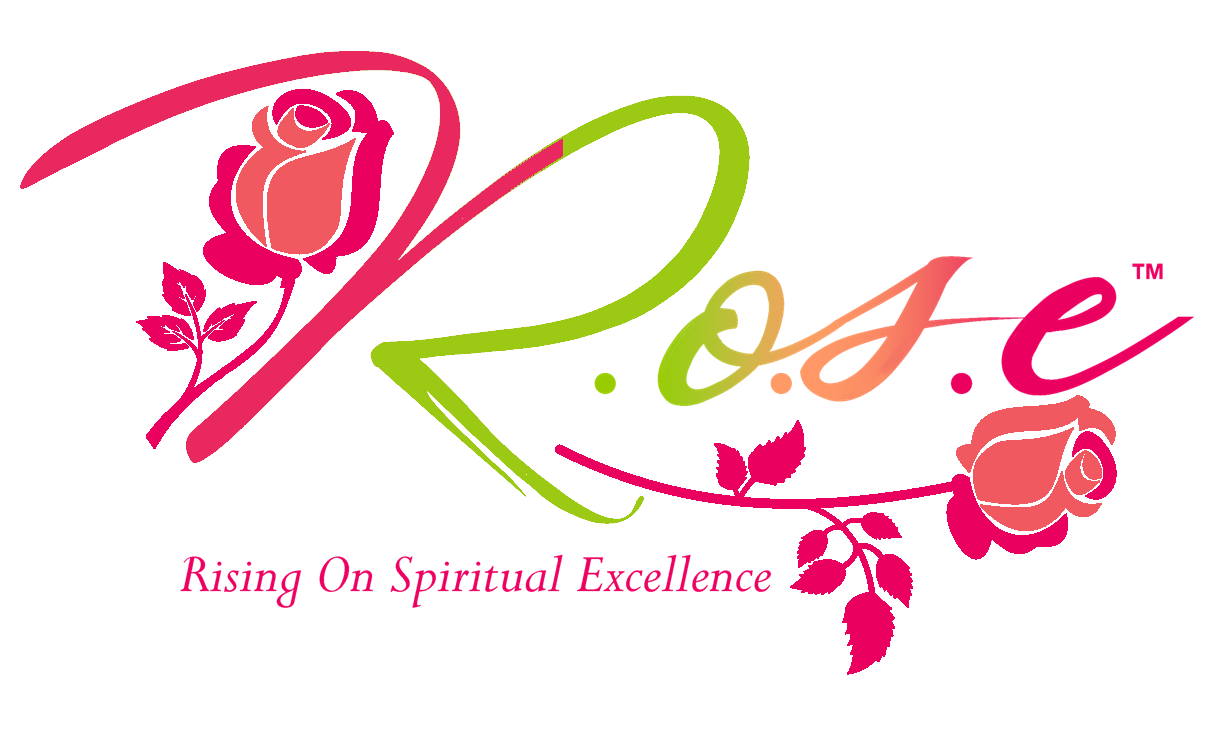 08/19MENTEE PERMISSION & RELEASE FORM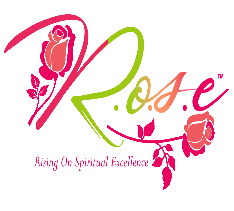 ***To be completed by the Parent/Guardian***R.O.S.E. Mentoring appreciates you and your daughter’s interest in our mentoring program. This application is intended as a means of informing and gaining the consent of the parent/guardian to allow their daughter to participate in R.O.S.E. Mentoring. Upon receiving the completed submission, we will evaluate your application and notify you by mail if your daughter has been accepted into our mentoring program. Please answer all of the information as precise as possible as much of the information you provide will be used to match your daughter with an appropriate mentor.  Therefore, the mentoring staff may, at times, need to access and share this information with prospective mentors and other parties when it is in the best interest of the match. However, we do not reveal names until there is an initial interest from the mentee, parent/guardian, and mentor based first upon anonymous information provided about each other. Please initial each of the following: ___ I give my informed consent and permission for my daughter to participate in R.O.S.E. Mentoring and its related activities. ___ I agree to have my daughter follow all mentoring project guidelines and understand that any violation on my daughter's part may result in suspension and/or termination of the mentoring relationship. ___ I hereby acknowledge that my daughter may be transported by her mentor, a R.O.S.E. Mentoring staff member, or program representative while participating in the program, and that such transportation is voluntary and is at her own risk. ___ I release the R.O.S.E. Mentoring staff or its representatives of all liability of injury, death, or other damage to me, my daughter, family, estate, or heirs that may result from her participation in the project, including but not limited to transportation, and hold harmless any R.O.S.E. Mentoring mentor, volunteers, project staff, or its representatives, both collectively and individually, of any injury, physical or emotional.___ I agree to allow R.O.S.E. Mentoring to use any photographic image or name of my daughter taken while participating in the mentoring project. These images may be used in promotions or other related marketing materials without any form of compensation.I understand I must return all of the following completed items along with this application, and that any incomplete information will result in the delay of my application being processed: *  Contact and Information Release Form *  Mentee Interest Survey Form *  Letter of Recommendation from Senior Pastor or Youth Ministry LeaderBy signing below, I attest to the truthfulness of all information listed on this application and agree to all the above terms and conditions. __________________________________________________ 		_____________________________ Parent/Guardian Signature 									  Date 08/19MENTEE MEDICAL HISTORY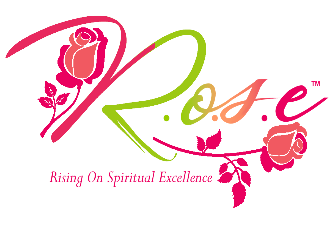 Does your daughter have any physical problems or limitations? (   ) No   (   ) Yes   If yes, please describe them: __________________________________________________________________________________________ __________________________________________________________________________________________ Is your daughter currently receiving treatment for any medical condition or other challenges? (   ) No   (   ) Yes 
If yes, please explain: __________________________________________________________________________________________ __________________________________________________________________________________________ Is she currently on any type of medication? (    ) No   (   ) Yes    If yes, please explain: __________________________________________________________________________________________ __________________________________________________________________________________________ Does your daughter have any known allergies or adverse reactions to medications? (   ) No   (   ) Yes                   If yes, please explain: __________________________________________________________________________________________ __________________________________________________________________________________________ Are there any other medical challenges or limitations that we need to know about? (   ) No  (   ) Yes 	          If yes, please explain: ____________________________________________________________________________________________________________________________________________________________________________________Does your daughter have any emotional issues or problems right now? (   )   No (   ) Yes   If yes, please explain: ____________________________________________________________________________________________________________________________________________________________________________________ Is your daughter currently seeing a counselor or therapist? (   ) No   (   ) Yes   If yes, please explain: __________________________________________________________________________________________ __________________________________________________________________________________________

Counselor/Therapist's Name: ____________________________________ Phone No: (         )______________     Parent/Guardian Signature:______________________________________ Date:_________________________
08/19MENTEE INTEREST SURVEY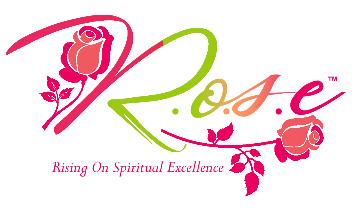 *To be Completed by Perspective Mentee*This survey will help us know more about your daughter and her interests and help us make a good mentor match. All mentees/mentors are required to be in contact weekly and will meet at the monthly session. What are the most convenient times for you to meet with your mentor?   Please check all that apply. □  Weekdays     □  Lunchtime     □  After school     □  Evenings     □  Weekends     □   Other _______________What are some favorite things you like to do with other people? _________________________________________________________________________________________ _________________________________________________________________________________________ What are your favorite subjects in school? _________________________________________________________________________________________ _________________________________________________________________________________________ If you could learn about a job/career, what would it be? _________________________________________________________________________________________ What are your favorite subjects to read about? _________________________________________________________________________________________ _________________________________________________________________________________________ What is one goal you have set for the future? _________________________________________________________________________________________ _________________________________________________________________________________________ If you could learn something new, what would it be? _________________________________________________________________________________________ _________________________________________________________________________________________ What person do you most admire and why? _________________________________________________________________________________________ _________________________________________________________________________________________ Describe your ideal Saturday. _________________________________________________________________________________________ _________________________________________________________________________________________ 
Please circle all activities you are interested in: Biking   Camping   Science   Cooking   Sewing   Hiking   Boating   Music   Sports   Yoga   Church Golf   Swimming   Parks   Movies   Fishing   Animals   Reading   Board Games   Shopping   Gardening AutomotiveList any other areas of special interest: __________________________________________________________ 08/19Application Questions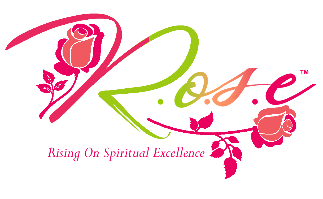 (Please answer all of the following questions as completely as possible. If more space is needed, use an extra sheet of paper or write on the back of this page.)1. Why do you/ does your daughter want to participate in R.O.S.E. Mentoring? __________________________ ____________________________________________________________________________________________________________________________________________________________________________________ 2. Briefly describe your expectations of R.O.S.E. Mentoring. __________________________________________________________________________________________ __________________________________________________________________________________________ 3. Is your daughter available to meet with a mentor as outlined in the program guidelines? Please explain any particular scheduling issues. ____________________________________________________________________________________________________________________________________________________________________________________
4.  Describe your daughter's school performance, including grades, homework, attendance, behavior, etc: ____________________________________________________________________________________________________________________________________________________________________________________ 5. Does your daughter have friends? Please describe her friendships.___________________________________ __________________________________________________________________________________________ __________________________________________________________________________________________ 6.  Is your daughter currently having any behavioral or social problems at home or at school? If so, please provide information that may be helpful for us to know as we work with your daughter. __________________________________________________________________________________________ __________________________________________________________________________________________ __________________________________________________________________________________________ 7. Is your daughter currently dealing with any traumatic events (i.e. death in the family, abuse, divorce)? If yes, please provide details.________________________________________________________________________ __________________________________________________________________________________________ __________________________________________________________________________________________ 8. Can you provide any additional background information that may be helpful in matching your daughter with an appropriate mentor? ______________________________________________________________________________________________________________________________________________________________________________________________________________________________________________________________________________________________________________________________________________________________________________________________________________________________________________________________________________________________________________________________________________________________________________________________________________________________________________________
08/19

PERSONAL INFORMATION
PERSONAL INFORMATION
PERSONAL INFORMATION
PERSONAL INFORMATION
PERSONAL INFORMATION
PERSONAL INFORMATION
PERSONAL INFORMATIONFIRST NAMELAST NAMELAST NAMELAST NAMEDATE OF BIRTHDATE OF BIRTHDATE OF BIRTHADDRESSADDRESSCITYCITYCITYSTATEZIPPHONE NUMBER(          )PHONE NUMBER(          )EMAIL ADDRESSEMAIL ADDRESSEMAIL ADDRESSEMAIL ADDRESSEMAIL ADDRESSMOTHER’S NAMEMOTHER’S NAMEFATHER’S NAMEFATHER’S NAMEFATHER’S NAMEFATHER’S NAMEFATHER’S NAMEETHNICITY □ CAUCASIAN   □ AFRICAN AMERICAN    □ HISPANIC     □  ASIAN    □ OTHER  _______________ETHNICITY □ CAUCASIAN   □ AFRICAN AMERICAN    □ HISPANIC     □  ASIAN    □ OTHER  _______________ETHNICITY □ CAUCASIAN   □ AFRICAN AMERICAN    □ HISPANIC     □  ASIAN    □ OTHER  _______________ETHNICITY □ CAUCASIAN   □ AFRICAN AMERICAN    □ HISPANIC     □  ASIAN    □ OTHER  _______________ETHNICITY □ CAUCASIAN   □ AFRICAN AMERICAN    □ HISPANIC     □  ASIAN    □ OTHER  _______________ETHNICITY □ CAUCASIAN   □ AFRICAN AMERICAN    □ HISPANIC     □  ASIAN    □ OTHER  _______________ETHNICITY □ CAUCASIAN   □ AFRICAN AMERICAN    □ HISPANIC     □  ASIAN    □ OTHER  _______________SPEAK, READ OR WRITE ANY OTHER LANGUAGES OTHER THAN ENGLISH?  □  Yes        □  NoIf yes, which language?SPEAK, READ OR WRITE ANY OTHER LANGUAGES OTHER THAN ENGLISH?  □  Yes        □  NoIf yes, which language?SPEAK, READ OR WRITE ANY OTHER LANGUAGES OTHER THAN ENGLISH?  □  Yes        □  NoIf yes, which language?SPEAK, READ OR WRITE ANY OTHER LANGUAGES OTHER THAN ENGLISH?  □  Yes        □  NoIf yes, which language?SPEAK, READ OR WRITE ANY OTHER LANGUAGES OTHER THAN ENGLISH?  □  Yes        □  NoIf yes, which language?SPEAK, READ OR WRITE ANY OTHER LANGUAGES OTHER THAN ENGLISH?  □  Yes        □  NoIf yes, which language?SPEAK, READ OR WRITE ANY OTHER LANGUAGES OTHER THAN ENGLISH?  □  Yes        □  NoIf yes, which language?ACADEMIC INFORMATIONACADEMIC INFORMATIONACADEMIC INFORMATIONACADEMIC INFORMATIONACADEMIC INFORMATIONACADEMIC INFORMATIONACADEMIC INFORMATIONSCHOOLSCHOOLGRADEGPA or AVG LETTER GRADEGPA or AVG LETTER GRADEGPA or AVG LETTER GRADEGPA or AVG LETTER GRADEFAVORITE SUBJECTSFAVORITE SUBJECTSFAVORITE SUBJECTSFAVORITE SUBJECTSFAVORITE SUBJECTSFAVORITE SUBJECTSFAVORITE SUBJECTSCHALLENGING SUBJECTSCHALLENGING SUBJECTSCHALLENGING SUBJECTSCHALLENGING SUBJECTSCHALLENGING SUBJECTSCHALLENGING SUBJECTSCHALLENGING SUBJECTSSCHOOL ACTIVITIESSCHOOL ACTIVITIESSCHOOL ACTIVITIESSCHOOL ACTIVITIESSCHOOL ACTIVITIESSCHOOL ACTIVITIESSCHOOL ACTIVITIESSPIRITUAL INFORMATIONSPIRITUAL INFORMATIONSPIRITUAL INFORMATIONSPIRITUAL INFORMATIONSPIRITUAL INFORMATIONSPIRITUAL INFORMATIONSPIRITUAL INFORMATIONCHURCHCHURCHPASTOR’S NAMEPASTOR’S NAMEPASTOR’S NAMEPASTOR’S NAMEPASTOR’S NAMECHURCH ADDRESSCHURCH ADDRESSCITYCITYCITYSTATEZIPCHURCH ACTIVITIESCHURCH ACTIVITIESCHURCH ACTIVITIESCHURCH ACTIVITIESCHURCH ACTIVITIESCHURCH ACTIVITIESCHURCH ACTIVITIESEMERGENCY INFORMATIONEMERGENCY INFORMATIONEMERGENCY INFORMATIONEMERGENCY INFORMATIONEMERGENCY INFORMATIONEMERGENCY INFORMATIONEMERGENCY INFORMATIONNAMERELATIONSHIPRELATIONSHIPRELATIONSHIPCONTACT NUMBER(          )CONTACT NUMBER(          )CONTACT NUMBER(          )NAMERELATIONSHIPRELATIONSHIPRELATIONSHIPCONTACT NUMBER(          )CONTACT NUMBER(          )CONTACT NUMBER(          )NAMERELATIONSHIPRELATIONSHIPRELATIONSHIPCONTACT NUMBER(          )CONTACT NUMBER(          )CONTACT NUMBER(          )FIRST NAMELAST NAMELAST NAMESCHOOLGRADEDATE OF BIRTHNAME OF PRIMARY CARE PHYSICIANPHONE NUMBER(          )MEDICAL INSURANCE PROVIDERPOLICY NUMBERINSURANCE PROVIDER’S PHONE NUMBER(          )INSURED PARENT’S NAME